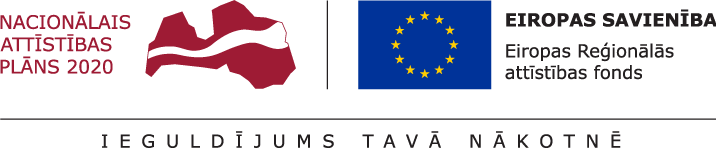 1. Informācija par projektā paveikto projekta īstenošanas laikā 1.1. Projekta izpildes progress un virzība uz mērķu sasniegšanu(īss, bet visaptverošs un strukturēts projekta īstenošanas kopsavilkums par projekta īstenošanas laikā paveikto un finansējuma saņēmēja novērtējums par veiktajām darbībām/ aktivitātēm attiecībā uz projekta mērķi, tai skaitā, pamatojums par mērķa sasniegšanu). Lūdzu papildināt  šo atskaites sadaļu ar informācijas aprakstu par novirzēm no projektā sākotnēji plānotā.1.2. Projekta iznākuma rādītāja un specifisko iznākuma rādītāju izpilde(īsa un koncentrēta informāciju par projekta iesnieguma 1.6.1. punktā “Iznākuma rādītāji” noteikto iznākuma rādītāju un specifisko iznākuma rādītāju izpildes progresu un situācijas novērtējumu, tas ir, novērtējums par pasākuma Eiropas Zinātnieku nakts izpildi un kvalitāti.1.3. Projekta laikā īstenoto darbību izpildes apraksts (aizpilda 2.tabulu, sniedzot īsu un koncentrētu informāciju par projekta iesnieguma 1.sadaļas “Projekta apraksts” 1.5. punktā “ Projekta darbības un sasniedzamie rezultāti” plānoto darbību un rezultātu izpildi, tai skaitā, finansējuma saņēmēja novērtējums par darbības ietvaros īstenoto pasākumu kvalitāti, efektivitāti)1.tabula2. Projekta ietekmes novērtējums: (īsa un koncentrēta informācija par projekta ietekmes novērtējumu projekta īstenošanas laikā atbilstoši projekta iesniegumā izvirzītajam galvenajam mērķim un papildus mērķiem (piemēram, palielināt sabiedrības informētību par pētniecību un inovāciju; veicināt pētnieka profesijas atpazīstamību un atzīšanu). 3. Secinājumi un priekšlikumi(finansējuma saņēmēja vērtējums par projekta īstenošanas laikā gūto pieredzi un priekšlikumiem pasākuma ietekmes/ efektivitātes veicināšanai nākotnē.  Lūdzu papildināt atskaiti ar īsu aprakstu, vai tika ņemti vērā secinājumi par jau projekta iesniegumā sniegtajiem secinājumiem no iepriekšējiem pasākumiem). Apraksta projekta īstenošanas laikā gūtās atziņas un ieteikumus par šādām tēmām:3.1. Izcilība (īsa un koncentrēta informācija, piemēram, galvenās atziņas - vai projekta iesniegumā noteikto mērķu skaidrība un ierosinātās metodoloģijas bija pietiekami skaidri definētas un saprotamas visiem sadarbības partneriem; vai projekta iesniegumā ierosinātās metodoloģijas bija viegli īstenojamas praksē, vai ir kādi ieteikumi nākotnes projektu sagatavošanā un īstenošanā par iepriekš minētajiem aspektiem, par koordinācijas un atbalsta pasākumu kvalitātes pilnveidošanu).3.2. Ietekme (finansējuma saņēmēja galvenās atziņas un ieteikumi par to, kādi Eiropas Zinātnieku nakts projekta pasākumi vislabāk sasniedz mērķa auditoriju un plānoto ietekmi (expected impact), kas minēta programmas "Apvārsnis 2020 apakšprogrammā “Eiropas Zinātnieku nakts” un projekta iesniegumā, tai skaitā atziņas par Covid-19 pandēmijas ietekmi uz mērķa auditorijas sasniegšanu un plānoto ietekmi. Finansējuma saņēmēja novērtējums un ieteikumi - kādi pasākumi vislabāk būtu piemēroti, lai izplatītu projekta rezultātus, lai paziņotu projekta aktivitātes dažādām mērķauditorijām).3.3. Īstenošana (finansējuma saņēmēja galvenās atziņas un ieteikumi nākotnes projektu efektīvai īstenošanai, piemēram, par projekta īstenošanas darba plānu, pārvaldības struktūru un procedūru, tostarp risku un inovāciju pārvaldību).Saturiskā atskaite par projekta gala rezultātu kvalitātes izvērtējumuAtskaites iesniegšanas datums: Projekta īstenošanas termiņš (projektā sākuma un noslēgums datums):Projekta nosaukums:Finansējuma saņēmējs: Līguma/Vienošanās Nr.:N.p. k.Projekta darbības nosaukumsProjekta darbību izpilde projekta īstenošanas laikā